ESCUELA SECUNDARIA GENERAL “MANUEL JOSE OTHÓN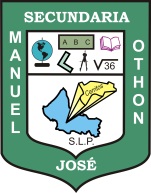 CLAVE: 24DES0010G MACLOVIO HERRERA Y BOCANEGRA S/NENGLISH EXAM FIRST GRADESTUDENT´S NAME:_______________________________________________________________GROUP:_____I.- MATCH THE FOLLOWING COLUMNS(	)Good Morning					ls) toma asiento(	)Good Afternoon					wa) ¿Cómo estas?(	)Good Evening					dn) Adios(	)Good Night					xn) Buenos días(	)Excuse me					pe) hola (informal)(	)Good Bye					xx) Gusto en conocerte(	)See you later					et) Buenas tarde/noches(	)I am from Cerritos				gs) bien, gracias.(	)Sit down					gi) disculpe, con permiso(	)Come in					uv) entra(	)Hello						uv) hola (formal)(	)Hi						so) Buenas tardes(	)I am fine					lg) Te veo mas tarde(	)Where are you from?				sr) estoy bien(	)How are you?					wh) Buenas noches(	)Fine Thanks					ri) Yo soy de Cerritos(	)What is your name?				tv) ¿Cómo te llamas?(	)Nice to meet you					ye) ¿De dónde eres?II.- COMPLETE THE CONVERSATION WITH THE WORDS IN THE BOXESKARLA	GOOD MORNING	HELLO		PEDRO		TWELVE	CHIAPAS (SHE)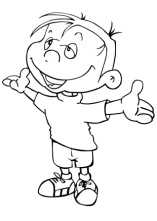 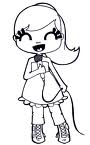 VERACRUZ (HE)		TULEVEN	III.- WRITE THE LETTER THAT CORRESPONDS TO THE CORRECT WRITING OF THE DAYS AND MONTHSJANUARYTUESDAYFEBRUARYTOSDAYOCTOBERJULYASABADAYWEDNESDAYFRIDAYSEPTEMBERFEBRUARYITURSDAY MAYMONDAYJUNENOVEMBERNOLOVEMBERTHURSDAYJULYAUGUSTSATURDAYDECEMBER MARCHSUNDAYMONTHS							DAYS1	(	)		7	(	)		1	(	)	5	(	)2	(	)		8	(	)		2	(	)	6	(	)3	(	)		9	(	)		3	(	)	7	(	)4	(	)		10	(	)		4	(	)5	(	)		11	(	)6	(	)		12	(	)IV.- WRITE THE LETTER THAT CORRESPONDS TO THE CORRECT WRITING OF THE NUMBERSONETWOFOURTEENTENTHREEFEVITUELEVESIXTEENFOURFIVETWELVESIXNENISEVENEIGTEENSEVENTEENNINETIRTHEENNINETEENELEVENTHIRTEENSEVNFORTEENEIGHTSIIXFIFTEENEIGHTEENTWENTY1	(	)		7	(	)		13	(	)	19	(	)2	(	)		8	(	)		14	(	)	20	(	)3	(	)		9	(	)		15	(	)4	(	)		10	(	)		16	(	)5	(	)		11	(	)		17	(	)6	(	)		12	(	)		18	(	)